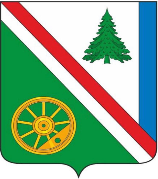 15.08.2023г. № 627РОССИЙСКАЯ ФЕДЕРАЦИЯИРКУТСКАЯ ОБЛАСТЬБРАТСКИЙ РАЙОНВИХОРЕВСКОЕ МУНИЦИПАЛЬНОЕ ОБРАЗОВАНИЕАДМИНИСТРАЦИЯПОСТАНОВЛЕНИЕО РАЗРАБОТКЕ проекта внесения изменений в проект межевания территории г.Вихоревка, застроенной многоквартирными домами: в границах улиц ДОКОВСКАЯ-ДЗЕРЖИНСКОГО-ШКОЛЬНАЯ-СТРОИТЕЛЬНАЯ-30 ЛЕТ ПОБЕДЫ, УТВЕРЖДЕННЫЙ ПОСТАНОВЛЕНИЕМ АДМИНИСТРАЦИИ ВИХОРЕВСКОГО ГОРОДСКОГО ПОСЕЛЕНИЯ №263 ОТ 16.12.2019Г.Рассмотрев заявление от 24.07.2023г. представителя ГСК «Рассвет», о разработке проекта внесения изменений в проект межевания территории г.Вихоревка, застроенной многоквартирными домами: в границах улиц Доковская-Дзержинского-Школьная-Строительная-30 лет Победы, утвержденный постановлением администрации Вихоревского городского поселения №263 от 16.12.2019г, в целях обеспечения устойчивого развития территории, определения местоположения границ земельных участков, в соответствии со статьей 16 Федерального закона от 06.10.2003г. № 131-ФЗ «Об общих принципах организации местного самоуправления Российской Федерации», Градостроительным кодексом Российской Федерации, Правилами землепользования и застройки Вихоревского муниципального образования, утвержденных решением Думы Вихоревского муниципального образования 20.12.2013г. № 73, руководствуясь Уставом Вихоревского муниципального образования, администрация Вихоревского городского поселения ПОСТАНОВЛЯЕТ:	1. Разрешить заявителю подготовить проект внесения изменений в проект межевания территории г.Вихоревка, застроенной многоквартирными домами: в границах улиц Доковская-Дзержинского-Школьная-Строительная-30 лет Победы, утвержденный постановлением администрации Вихоревского городского поселения №263 от 16.12.2019г. (далее – документация), за счет собственных средств.	2. Определить срок подготовки документации – не позднее 15.11.2023г.	3. Установить, что предложения физических и (или) юридических лиц о порядке, сроках подготовки и содержания документации по межеванию территории принимаются в администрации Вихоревского городского поселения в течение 30 календарных дней с момента официального опубликования настоящего постановления.	4. Настоящее постановление подлежит официальному опубликованию и размещению в информационно-телекоммуникационной сети «Интернет» на официальном сайте администрации Вихоревского городского поселения www.admvih.ru.	5. Контроль за исполнением настоящего постановления оставляю за собой.И.о.главы администрацииВихоревского городского поселения          	                                         Г.А.Дударева